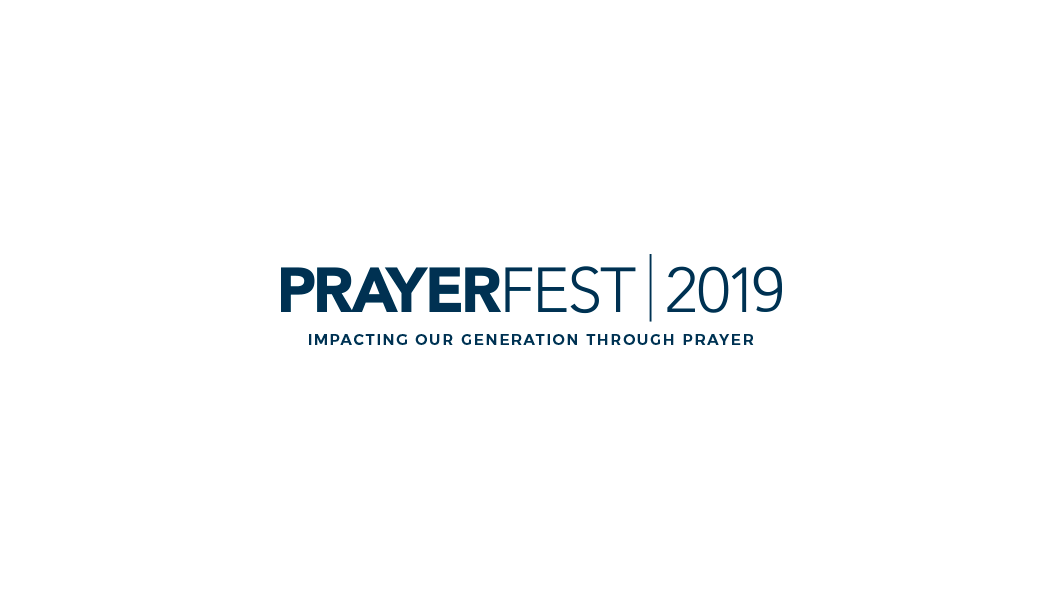 FOR IMMEDIATE RELEASEChrist Church Largest Annual Gathering Welcomes Thousands For Prayerfest 2019A day-long prayer and worship festival for the nation and worldThe 9,000-member Christ Church will host Prayerfest 2019 on Friday, July 26, 2019 from 9 AM to 3 PM at 140 Green Pond Road in Rockaway, New Jersey, USA. Hosted by Dr. David D. Ireland, founding and leading pastor of the multi-campus Christ Church, this event draws thousands from the region and around the world online to pray for their communities, the nation and the world.Special guests include lead pastor of Christian Cultural Center in Brooklyn, NY, Dr. A.R. Bernard and worship artists David & Nicole Binion. Dr. Ireland, author of over 20 books including of Raising a Child Who Prays: Teaching Your Family the Power of Prayer, will share timely instructions on the power of prayer.For more information, access the website for the event at http://www.Prayerfest.net. Contact:	Christ Church		140 Green Pond Road		Rockaway, New Jersey 07866Rev. Ryan E. Faison, Prayerfest 2019 Producer		RFaison@ChristChurchUSA.org 		973-783-1010 x270		Erika Gerena, Director of Community Affairs		EGerena@ChristChurchUSA.org		973-783-1010 x222